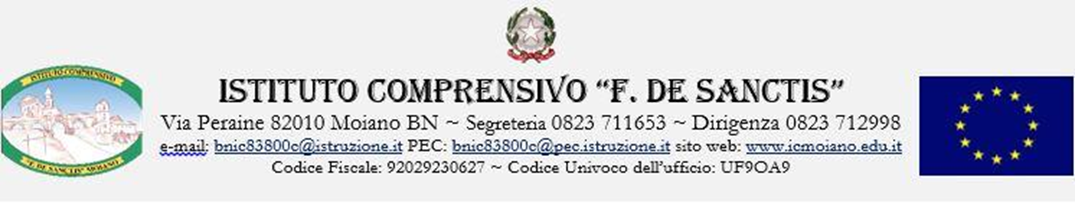 PIANO DIDATTICO PERSONALIZZATOBESANNO SCOLASTICO 2022/2023ALUNNO: CLASSE: Coordinatore di classe: _________________________________________________Referente BES/DSA ____________________________________________________Per alunni con Disturbi Specifici di Apprendimento (DSA – Legge 170/2010)Per alunni con altri Bisogni Educativi Speciali (BES-Dir. Min. 27/12/2012; C.M. n. 8 del 6/03/2013)La compilazione del PDP è effettuata dopo un periodo di osservazione dell’allievo entro il primo trimestre. Il PDP viene deliberato dal Consiglio di Classe, firmato dal Dirigente Scolastico, dai docenti, dalla famiglia.INDICESEZIONE A (comune a TUTTI gli alunni con BES)Dati anagrafici e informazioni essenziali di presentazione dell’allievo/aSEZIONE B (alunni con DSA o altri BES)Descrizione delle abilità e dei comportamentiSEZIONE C - (comune a TUTTI gli alunni)C.1 Osservazione di ulteriori aspetti significativiC. 2 PATTO EDUCATIVOSEZIONE D: INTERVENTI EDUCATIVI E DIDATTICID.1 STRATEGIE DI PERSONALIZZAZIONE/INDIVIDUALIZZAZIONE 	(schede dei singoli docenti) SEZIONE E: QUADRO RIASSUNTIVO DEGLI STRUMENTI COMPENSATIVI E DELLE MISURE DISPENSATIVE -  PARAMETRI E CRITERI PER LA VERIFICA/VALUTAZIONE, STRATEGIE DIDATTICHE INCLUSIVE IMPIANTO VALUTATIVO PERSONALIZZATO (scheda riassuntiva) APPROVAZIONE CONSIGLIO DI CLASSE E FIRMESEZIONE A (comune a TUTTI gli alunni con BES)Dati Anagrafici e Informazioni Essenziali di Presentazione dell’Allievo/aCognome e nome allievo/a:________________________________________Luogo di nascita: __________________________Data ___/ ____/ ________Lingua madre: _______________________________________________________Eventuale bilinguismo: ________________________________________________INDIVIDUAZIONE DELLA SITUAZIONE DI BISOGNO EDUCATIVO SPECIALEDA PARTE DI:SERVIZIO SANITARIO -  Diagnosi / Relazione multi professionale: (o diagnosi rilasciata da privati, in attesa di ratifica e certificazione da parte del Servizio Sanitario Nazionale)	Redatta da: ________________________________in data ___ /___ / _______	Diagnosi ________________________________________________________Aggiornamenti diagnostici: __________________________________________Altre relazioni cliniche: _____________________________________________Interventi riabilitativi: _______________________________________________ALTRO SERVIZIO - Documentazione presentata alla scuola Redatta da: ________________________________in data ___ /___ / _____(relazione da allegare)CONSIGLIO DI CLASSERelazione/Verbale del CdC_____________________ del  ___ /___ / _____(relazione da allegare)INFORMAZIONI GENERALI FORNITE DALLA FAMIGLIA / ENTI AFFIDATARI (ad esempio percorso scolastico pregresso, ripetenze …)________________________________________________________________________________________________________________________________________________________________________________________________________________SEZIONE B -PARTE II Alunni con altri Bisogni Educativi Speciali  Descrizione delle abilità e dei comportamentiRientrano in questa sezione le situazioni di Svantaggio socio-economico, culturale e linguistico riportate nella C.M n. 8 del 06/03/20131) DOCUMENTAZIONE (GIÀ IN POSSESSO DELLA SCUOLA (vedi pag.3): Diagnosi di ____________________________________Documentazione altri servizi (tipologia) _______________________________ Relazione del Consiglio di Classe in data___________________________2) INFORMAZIONI SPECIFICHE DESUNTE DAI DOCUMENTI SOPRA INDICATI _______________________________________________________________________________________________________________________________________________________________________________________________________________________________________________________________________________________________________________________________________________________________________________________ (In questa sezione possono essere inserite anche note aggiuntive rispetto alla tabella nella pagina successiva)3) DESCRIZIONE DELLE ABILITÀ E DEI COMPORTAMENTI OSSERVABILI A SCUOLA DA PARTE DEI DOCENTI DI CLASSE -     Per gli allievi con Svantaggio socioeconomico, linguistico e culturale senza diagnosi      specialistica, si suggerisce la compilazione della seguente griglia osservativa,	LEGENDA     0	L’elemento descritto dal criterio non mette in evidenza particolari problematicità     1	L’elemento descritto dal criterio mette in evidenza problematicità lievi o occasionali     2 	L’elemento descritto dal criterio mette in evidenza problematicità rilevanti o reiterate     F 	L’elemento descritto non solo non mette in evidenza problematicità, ma al contrario rappresenta un “punto di forza” dell’allievo su cui fare leva nell’interventoSEZIONE C -  (comune a TUTTI gli alunni con DSA e altri BES)C 1. Osservazione di ulteriori aspetti significativi e dei punti di forza ai fini dell’individuazione delle risorse e della progettazione di interventi di supporto e di facilitazioneC. 2 PATTO EDUCATIVO Si concorda con la famiglia e lo studente:  Nelle attività di studio l’allievo: è seguito da un Tutor nelle discipline: _________________________________________con cadenza:  □ quotidiana  	□ bisettimanale    □ settimanale    □ quindicinale è seguito da familiariricorre all’aiuto di compagniutilizza strumenti compensativiAltro  ..………………………………………………………………………………..………………………………………………………………………………..Strumenti da utilizzare nel lavoro a casa strumenti informatici (pc, videoscrittura con correttore ortografico,…)tecnologia di sintesi vocaleappunti scritti al pc registrazioni digitalimateriali multimediali (video, simulazioni…)testi semplificati e/o ridottifotocopie schemi e mappeAltro  ..………………………………………………………………………………..………………………………………………………………………………..Attività scolastiche individualizzate programmate attività di recuperoattività di consolidamento e/o di potenziamentoattività di laboratorioattività di classi aperte (per piccoli gruppi)attività curriculari all’esterno dell’ambiente scolasticoattività di carattere culturale, formativo, socializzante Altro  ..………………………………………………………………………………..………………………………………………………………………………..SEZIONE D - INTERVENTI EDUCATIVI E DIDATTICI D1 - STRATEGIE DI PERSONALIZZAZIONE /INDIVIDUALIZZAZIONETabella misure dispensative, strumenti compensativi, strategie didattiche per la cui compilazione vedi quadro riassuntivo SEZIONE EPagine da duplicare per tutti i docenti che intendono personalizzare l’interventoAnno scolastico 2022/2023		Alunno ________________________________________ Classe _____________Materia__________________________ Docente_________________________________Livelli iniziali di apprendimento rilevati…………………………………………………………………..………………………………………………………………………………………………………..……………………………………………………………………………………………………………………………………………..………………………………………………………………...……………………………………………………………………………………………………..…………………………………………Punti di forza rilevati…………………………………………………………………..………………………………………………………………………………………………………..………………………………………………………………………………………………………..………………………………………………………………………………………………………..……………………………………………………………………………………………………...……………………………………………………………………………………………………..………………………………………………………………………………………………………………………………………………………………………………………………………………………………………………………………STRATEGIE METODOLOGICHE E DIDATTICHE INCLUSIVE………………………………………………………………………………………………………………………………………………………………………………………………………………………………………………………………………………………………………………………………………………………………………………………………………………………………………………………………………………………………………………………………………………………………………………………………………………………………………………………………………………………………………………………………………………………………………………………………………………………………………………………………………………………………………………………………………………………………………………………………STRUMENTI COMPENSATIVI (fare riferimento alle tabelle della sezione E ed inserire anche i relativi codici)………………………………………………………………...……………………………………………………………………………………………………..………………………………………………………………………………………………………………………………………………………………………………………………………………..……………………………………………………………………………………………………………………………………………………………………………………………………………………………………………………………………………………………………………………………..……………………………………………………………………………………………………………………………………………………………………………………………………………………………………………………………………………………………………………………………………………………………………………MISURE DISPENSATIVE (fare riferimento alle tabelle della sezione E ed inserire anche i relativi codici) (Si ricorda che in sede d’esame gli studenti BES non DSA non avranno diritto a misure dispensative)…………………………………………………………..…………………………………………………………………………………………………………………………………………………………………………………………………………………………………………………………………………………………………………………………………...……………………………………………………………………………………………………..………………………………………………………………………………………………………………………………………………………………………………………………………………………………………………………………………………………………………………………………………………………………………………………………………………………………………………………………………………………………………………………………………………………………………………………………CRITERI E MODALITA’ DI VERIFICA E VALUTAZIONE………………………………………………………………...……………………………………………………………………………………………………..………………………………………………………………………………………………………………………………………………………………………………………………………………………………………………………………………………………………………………………………………………………………………………………………………………………………………………………………………………………………………………………………………………………………………………………………PATTO CON LA FAMIGLIA E CON L’ALUNNO………………………………………………………………...……………………………………………………………………………………………………..………………………………………………………………………………………………………………………………………………………………………………………………………………………………………………………………………………………………………………………………………………………………………………………………………………………………………………………………………………………………………………………………………………………………………………………………N.B.Il patto con la famiglia e con l’alunno deve essere costantemente arricchito dalla ricerca della condivisione delle strategie e dalla fiducia nella possibilità di perseguire il successo formativo (a tal fine sono molto utili i rilevamenti oggettivi dei progressi in itinere).								              Firma del docente									_____________________SEZIONE E – QUADRO RIASSUNTIVO DEGLI STRUMENTI COMPENSATIVI E DELLE MISURE DISPENSATIVE CON PARAMETRI E CRITERI PER LA VERIFICA E LA VALUTAZIONE, STRATEGIE DIDATTICHE INCLUSIVE. 1 Si ricorda che per molti allievi (es. con DSA o svantaggio), la scelta della dispensa da un obiettivo di apprendimento deve rappresentare l’ultima opzione.N.B.: In caso di Esame di Stato, gli strumenti adottati dovranno essere indicati nell’Allegato al Documento del 15 maggio (DPR323/1998; DM 5669 del 12/07/2011; art. 6-18 OM n. 13 del 2013) in cui il Consiglio di Classe dovrà indicare modalità, tempi e sistema valutativo previsti.Si ricorda che molti strumenti compensativi non costituiscono un ausilio “eccezionale” o alternativo a quelli utilizzabili nella didattica “ordinaria” per tutta la classe; al contrario, essi possono rappresentare un’occasione di arricchimento e differenziazione della didattica a favore di tutti gli studenti (come ad esempio per quanto riguarda l’uso delle mappe concettuali o di altri organizzatori concettuali e di  supporti informatici ). Si consiglia di esplicitare/documentare i miglioramenti della didattica per tutti in tal senso, attraverso la compilazione della tabella sopra riportata. Tali azioni contribuiranno all’individuazione/integrazione di processi di miglioramento dell’inclusione scolastica da esplicitare nel Piano Annuale dell’Inclusione (PAI) e favoriranno il raccordo tra i documenti.IMPIANTO VALUTATIVO PERSONALIZZATO Tabella riassuntiva con i codici delle tabelle precedenti(anche per gli esami conclusivi dei cicli)Le parti coinvolte si impegnano a rispettare quanto condiviso e concordato nel presente PDP per il successo formativo dell'alunno.FIRMA DEL COORDINATORE DI CLASSE            FIRMA DEL REFERENTE ____________________________________            _______________________________FIRMA DEI GENITORI						__________________________                      ___________________________Moiano, lì _________________                                IL DIRIGENTE SCOLASTICO						            _____________________________GRIGLIA OSSERVATIVAper ALLIEVI CON ALTRI BES (Area dello SVANTAGGIO SOCIOECONOMICO, LINGUISTICO E CULTURALE)Osservazionedegli INSEGNANTIManifesta difficoltà di lettura/scrittura0     1      2      FManifesta difficoltà di espressione orale0     1      2      FManifesta difficoltà logico/matematiche0     1      2      FManifesta difficoltà nel rispetto delle regole0     1      2      FManifesta difficoltà nel mantenere l’attenzione durante le spiegazioni0     1      2      FNon svolge regolarmente i compiti a casa0     1      2      FNon esegue le consegne che gli vengono proposte in classe0     1      2      FManifesta difficoltà nella comprensione delle consegne proposte0     1      2      FFa domande non pertinenti all’insegnante0     1      2      FDisturba lo svolgimento delle lezioni (distrae i compagni, ecc.)0     1      2      FNon presta attenzione ai richiami dell’insegnante0     1      2      FManifesta difficoltà a stare fermo nel proprio banco0     1      2      FSi fa distrarre dai compagni0     1      2      FManifesta timidezza0     1      2      FViene escluso dai compagni dalle attività scolastiche0     1      2      FViene escluso dai compagni nei momenti di pausa delle attività didattiche0     1      2      FTende ad autoescludersi dalle attività scolastiche0     1      2      FTende ad autoescludersi nelle dinamiche relazionali con i pari0     1      2      FNon porta a scuola i materiali necessari alle attività scolastiche0     1      2      FHa scarsa cura dei materiali per le attività scolastiche (propri e della scuola)0     1      2      FDimostra scarsa fiducia nelle proprie capacità0     1      2      FMOTIVAZIONE MOTIVAZIONE MOTIVAZIONE MOTIVAZIONE MOTIVAZIONE MOTIVAZIONE Partecipazione al dialogo educativoMolto  AdeguataMolto  AdeguataAdeguataPoco AdeguataNon adeguataConsapevolezza delle proprie difficoltà Molto  AdeguataMolto  AdeguataAdeguataPoco AdeguataNon adeguataConsapevolezza dei propri punti di forzaMolto  AdeguataMolto  AdeguataAdeguataPoco AdeguataNon adeguataAutostimaMolto  AdeguataMolto  AdeguataAdeguataPoco AdeguataNon adeguataATTEGGIAMENTI E COMPORTAMENTI RISCONTRABILI A SCUOLAATTEGGIAMENTI E COMPORTAMENTI RISCONTRABILI A SCUOLAATTEGGIAMENTI E COMPORTAMENTI RISCONTRABILI A SCUOLAATTEGGIAMENTI E COMPORTAMENTI RISCONTRABILI A SCUOLAATTEGGIAMENTI E COMPORTAMENTI RISCONTRABILI A SCUOLAATTEGGIAMENTI E COMPORTAMENTI RISCONTRABILI A SCUOLARegolarità frequenza scolasticaMolto  AdeguataAdeguataAdeguataPoco AdeguataNon adeguataAccettazione e rispetto delle regoleMolto  AdeguataAdeguataAdeguataPoco AdeguataNon adeguataRispetto degli impegni Molto  AdeguataAdeguataAdeguataPoco AdeguataNon adeguataAccettazione consapevole degli strumenti compensativi e delle misure dispensativeMolto  AdeguataAdeguataAdeguataPoco AdeguataNon adeguataAutonomia nel lavoro Molto  AdeguataAdeguataAdeguataPoco AdeguataNon adeguataSTRATEGIE UTILIZZATE DALL’ALUNNO NELLO STUDIO STRATEGIE UTILIZZATE DALL’ALUNNO NELLO STUDIO STRATEGIE UTILIZZATE DALL’ALUNNO NELLO STUDIO STRATEGIE UTILIZZATE DALL’ALUNNO NELLO STUDIO STRATEGIE UTILIZZATE DALL’ALUNNO NELLO STUDIO STRATEGIE UTILIZZATE DALL’ALUNNO NELLO STUDIO  Sottolinea, identifica parole chiave … EfficaceEfficaceEfficaceDa potenziareDa potenziare Costruisce schemi, mappe o  diagrammiEfficaceEfficaceEfficaceDa potenziareDa potenziareUtilizza strumenti informatici (computer, correttore ortografico, software …)EfficaceEfficaceEfficaceDa potenziareDa potenziare Usa strategie di memorizzazione   (immagini, colori, riquadrature …) EfficaceEfficaceEfficaceDa potenziareDa potenziareAltro (es. attività extrascolastiche/hobby/passioni/adesione a progetti facoltativi/ecc.): …………………………………………………………………………………………………………………………………………………………………………………………………………………………………………………………………………………………………………………………………………………………………………………………………………………………………………………………………………………………………………………………….…………………………………………………………………………………………………………………………......Altro (es. attività extrascolastiche/hobby/passioni/adesione a progetti facoltativi/ecc.): …………………………………………………………………………………………………………………………………………………………………………………………………………………………………………………………………………………………………………………………………………………………………………………………………………………………………………………………………………………………………………………………….…………………………………………………………………………………………………………………………......Altro (es. attività extrascolastiche/hobby/passioni/adesione a progetti facoltativi/ecc.): …………………………………………………………………………………………………………………………………………………………………………………………………………………………………………………………………………………………………………………………………………………………………………………………………………………………………………………………………………………………………………………………….…………………………………………………………………………………………………………………………......Altro (es. attività extrascolastiche/hobby/passioni/adesione a progetti facoltativi/ecc.): …………………………………………………………………………………………………………………………………………………………………………………………………………………………………………………………………………………………………………………………………………………………………………………………………………………………………………………………………………………………………………………………….…………………………………………………………………………………………………………………………......Altro (es. attività extrascolastiche/hobby/passioni/adesione a progetti facoltativi/ecc.): …………………………………………………………………………………………………………………………………………………………………………………………………………………………………………………………………………………………………………………………………………………………………………………………………………………………………………………………………………………………………………………………….…………………………………………………………………………………………………………………………......Altro (es. attività extrascolastiche/hobby/passioni/adesione a progetti facoltativi/ecc.): …………………………………………………………………………………………………………………………………………………………………………………………………………………………………………………………………………………………………………………………………………………………………………………………………………………………………………………………………………………………………………………………….…………………………………………………………………………………………………………………………......MISURE DISPENSATIVE 1 (legge 170/10 e linee guida 12/07/11)E INTERVENTI DI INDIVIDUALIZZAZIONEDispensa dalla lettura ad alta voce in classeDispensa dall’uso del corsivo e dello stampato minuscoloDispensa dalla scrittura sotto dettatura di testi e/o appuntiDispensa dal ricopiare testi o espressioni matematiche dalla lavagna Dispensa dallo studio mnemonico delle tabelline, delle forme verbali, delle poesie Dispensa dall’utilizzo di tempi standard Riduzione delle consegne senza modificare gli obiettiviDispensa da un eccessivo carico di compiti con riadattamento e riduzione delle pagine da studiare, senza modificare gli obiettiviDispensa dalla sovrapposizione di compiti e interrogazioni di più  materie Dispensa parziale dallo studio della lingua straniera in forma scritta, che verrà valutata in percentuale minore rispetto all’orale non considerando errori ortografici e di spelling Integrazione dei libri di testo con appunti su supporto registrato, digitalizzato o cartaceo stampato  sintesi vocale, mappe, schemi, formulariAccordo sulle modalità e i tempi delle verifiche scritte con possibilità di utilizzare supporti multimediali Accordo sui tempi e sulle modalità delle interrogazioni Nelle verifiche, riduzione e adattamento del numero degli esercizi senza modificare gli obiettivi Nelle verifiche scritte, utilizzo di domande a risposta multipla e (con possibilità di completamento e/o arricchimento con una  discussione orale);  riduzione al minimo delle domande a risposte aperte Lettura delle consegne degli esercizi e/o fornitura, durante le verifiche, di prove su supporto digitalizzato leggibili dalla sintesi vocale Parziale sostituzione o completamento delle verifiche scritte con prove orali consentendo l’uso di schemi riadattati e/o mappe durante l’interrogazione Valutazione dei procedimenti e non dei calcoli nella risoluzione dei problemiControllo, da parte dei docenti, della gestione del diario (corretta trascrizione di compiti/avvisi)Valutazione del contenuto e non degli errori ortograficiAltro: .............................................................................................................................................STRUMENTI COMPENSATIVI  (legge 170/10 e linee guida 12/07/11)Utilizzo di computer e tablet (possibilmente con stampante)Utilizzo di programmi di video-scrittura con correttore ortografico (possibilmente vocale) e con tecnologie di sintesi vocale (anche per le lingue straniere)Utilizzo di risorse audio (file audio digitali, audiolibri…). Utilizzo del registratore digitale o di altri strumenti di registrazione per uso personaleUtilizzo di ausili per il calcolo (tavola pitagorica, linee dei numeri…) ed eventualmente della calcolatrice con foglio di calcolo (possibilmente calcolatrice vocale) Utilizzo di schemi, tabelle, mappe e diagrammi di flusso come supporto durante compiti e verifiche scritteUtilizzo di formulari e di schemi e/o mappe delle varie discipline scientifiche come supporto durante compiti e verifiche scritteUtilizzo di mappe e schemi durante le interrogazioni, eventualmente anche su supporto digitalizzato (presentazioni multimediali), per facilitare il recupero delle informazioni Utilizzo di dizionari digitali (cd rom, risorse on line)Utilizzo di software didattici e compensativi (free e/o commerciali) Altro: ...............................................................................................................................................STRATEGIE DIDATTICHE INCLUSIVECreare un clima di apprendimento sereno, nel riconoscimento e nel rispetto delle singole diversitàPrivilegiare la gratificazione e l’incoraggiamentoOrganizzare attività in coppia o in piccolo gruppoPrevedere momenti di affiancamento, per un immediato intervento di supporto (anche con ragazzi tutor)Altro: ...............................................................................................................................................DisciplinaMisure dispensativeStrumenti compensativi